Herrera Elementary School HuskiesLeading the Pack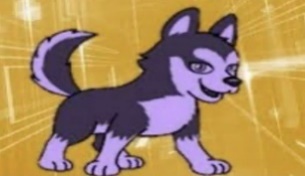 Herrera Elementary School HuskiesLeading the PackJANUARY IS: Get Organized MonthNational Mentoring MonthNational Thank You Month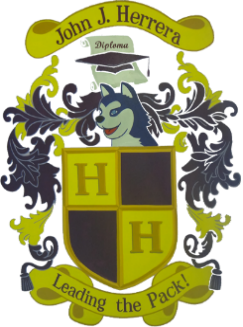 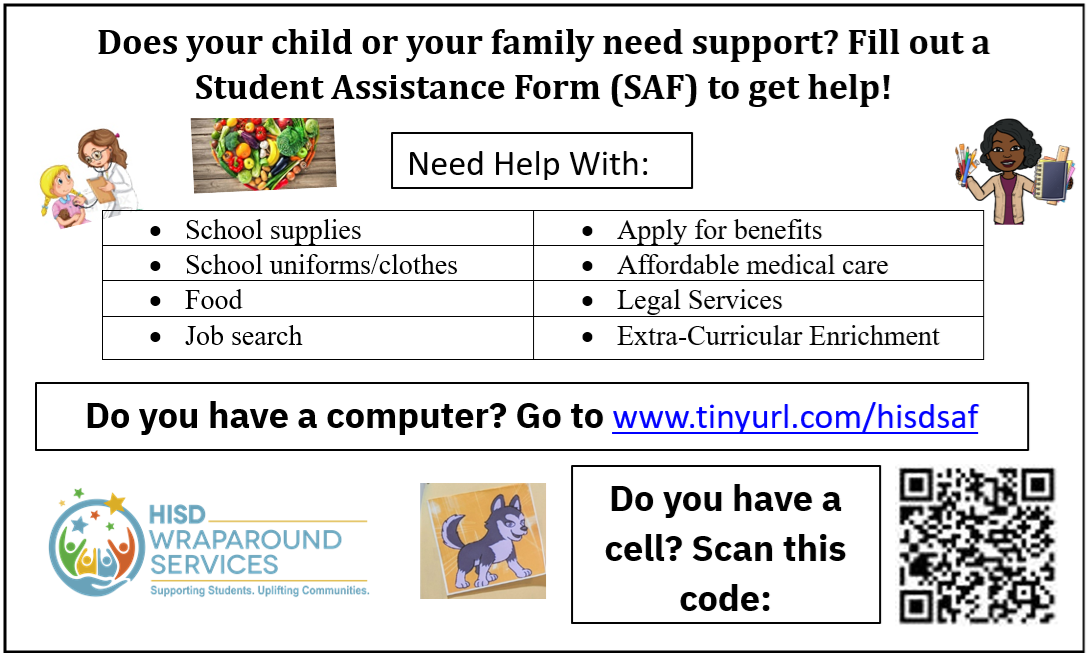 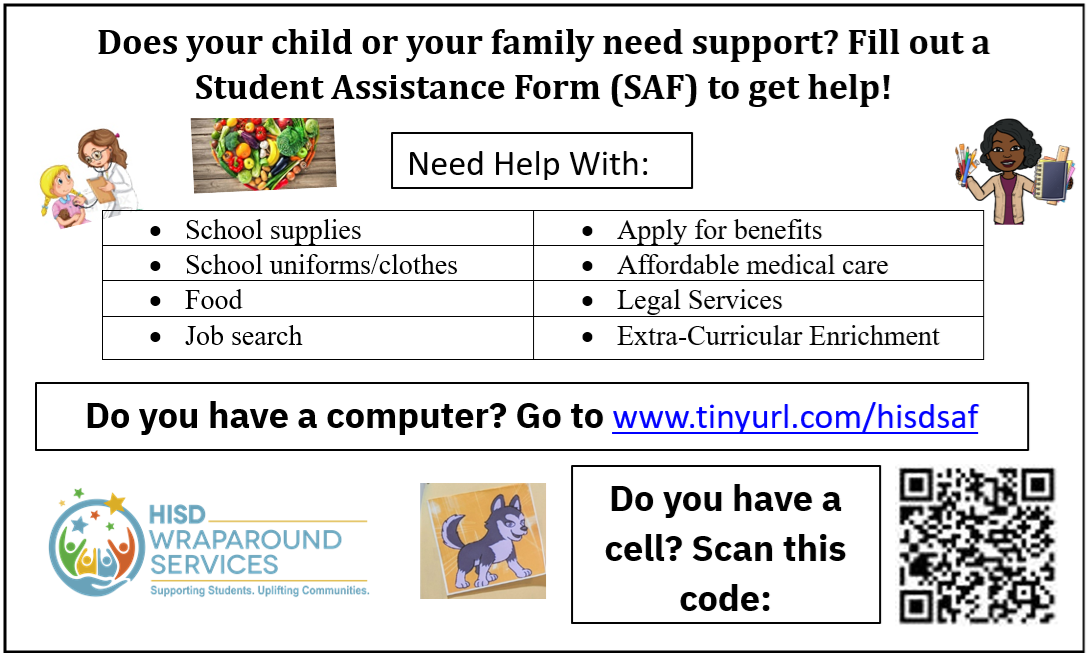 JANUARY IS: Get Organized MonthNational Mentoring MonthNational Thank You MonthJANUARY IS: Get Organized MonthNational Mentoring MonthNational Thank You MonthJANUARY IS: Get Organized MonthNational Mentoring MonthNational Thank You MonthJANUARY IS: Get Organized MonthNational Mentoring MonthNational Thank You MonthJANUARY IS: Get Organized MonthNational Mentoring MonthNational Thank You MonthJANUARY IS: Get Organized MonthNational Mentoring MonthNational Thank You MonthJANUARY IS: Get Organized MonthNational Mentoring MonthNational Thank You MonthJANUARY IS: Get Organized MonthNational Mentoring MonthNational Thank You Month